DUE AUGUST 1  							    Date application submitted: ______________MONTANA BEEF COUNCIL PROJECT FUNDING REQUEST FORM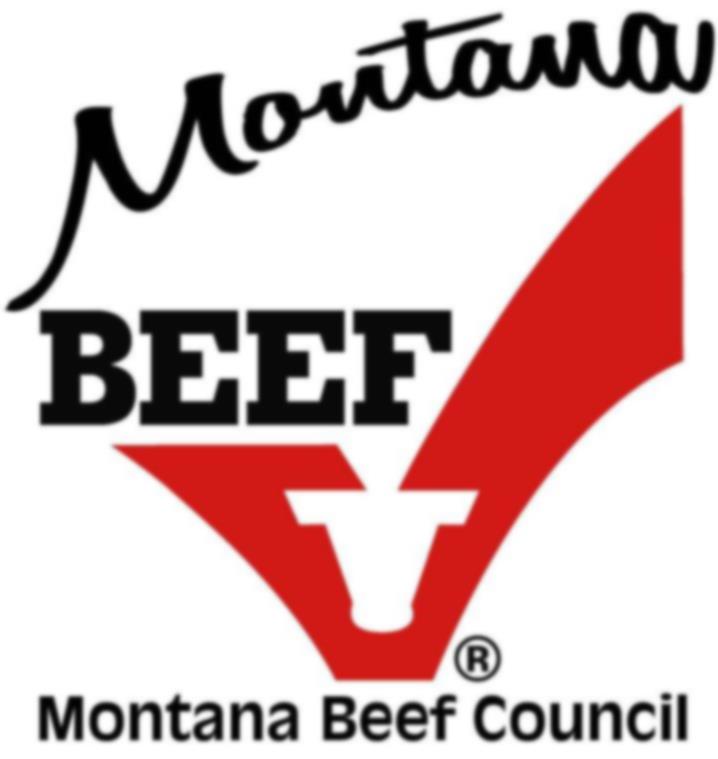 Strategic Priorities met through this project: (Select all that apply)		      FOR INTERNAL USE ONLY:     Connect and communicate directly with consumers 					Committee:	      Research and communicate beef’s nutritional benefits 				     Education     Engage beef advocates 								     Promotion     (International only) Promote unique attributes of U.S. beef 				     Research     Protect beef’s image									     Producer Communication     Communicate checkoff programs with investorsBusiness Name: 						Primary Contact:Address, City, State, Zip:Phone:					E-mail:Describe the organization’s purpose and its primary activities/services:Indicate the geographical area served:Project/Event Name:Project/Event activation date(s):						      Single     MultipleCheckoff dollar amount requested:Target audience and number to be reached:Description:Is there an opportunity for a member of MBC to participate or make a presentation? Yes     NoIs this an annual project/event and if so, is future funding likely to be requested? Yes      NoDescribe how the project will be evaluated:Please enclose the following information:Board of Directors of your organizationItemized budget for the project/eventCurrent annual operating budgetCurrent audited financial reportReturn completed form to:Mail: Montana Beef Council, PO Box 80865, Billings, MT 59108Fax: (406) 656-3337E-mail: info@montanabeefcouncil.org 			                   Questions? Call (406) 656-3336